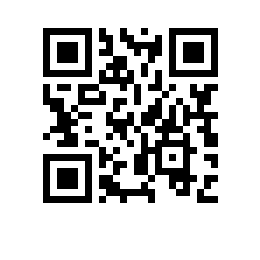 О прикреплении к НИУ ВШЭ для подготовки диссертации на соискание ученой степени кандидата наук без освоения программы подготовки научных и научно-педагогических кадров в аспирантуреПРИКАЗЫВАЮ:1. Прикрепить Чжао Фея к НИУ ВШЭ для подготовки диссертации на соискание ученой степени кандидата психологических наук без освоения программы подготовки научных и научно-педагогических кадров в аспирантуре по научной специальности 19.00.05 Социальная психология с 26.06.2023 г. по 26.06.2024 г.2. Утвердить Антонову Н.В. к.психол.н., доцента департамента психологии научным руководителем Чжао Фея.Основание: заявление Чжао Фея, выписка из протокола № 59 заседания комиссии по рассмотрению вопросов прикрепления лиц для подготовки диссертации на соискание ученой степени кандидата наук без освоения программ подготовки научно-педагогических кадров в аспирантуре НИУ ВШЭ от 23.06.2023.Проректор 										С.Ю. Рощин	